Leading your business during disastersA checklist for business response and continuity to help you when disasters strike.This quick reference checklist will help you protect your people and assets as you respond to a disaster. It will also help you to continue operating until you return to normal business operations.Tick as relevant to your business operations.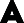 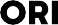 Leading your business during disasters © 2020